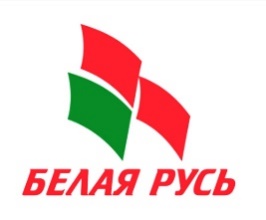 Республиканское общественное объединение «Белая Русь»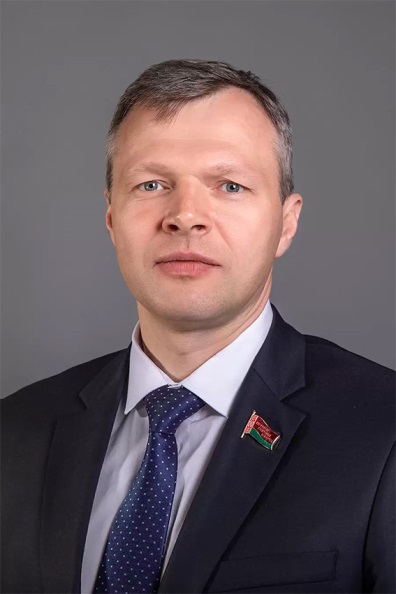 Романов Олег Александрович – Председатель РОО «Белая Русь»Общественная приемная при Республиканском Совете РОО «Белая Русь» находится по адресу: 220034, г. Минск, ул. М. Фрунзе, д. 5, каб. 108.График личного приема граждан: 2-ая и 4-ая среда месяца, 16.00-20.00.Телефон для предварительной записи: +375 17 283 68 57Пранюк Виктор Францевич - 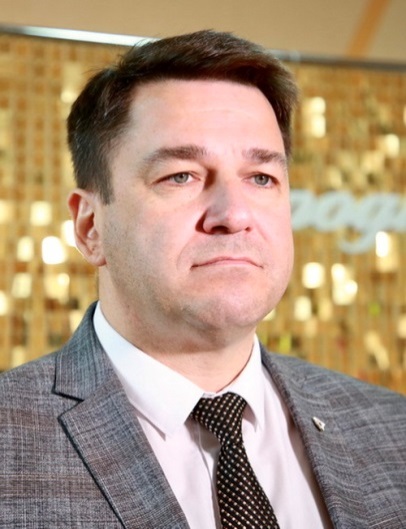 Председатель Гродненской областной организации РОО «Белая Русь»Общественная приемная находится по адресу:230023, г. Гродно, ул. Телеграфная, д. 7Телефон: 8 015 262 20 41Хлябич Владимир Андреевич - 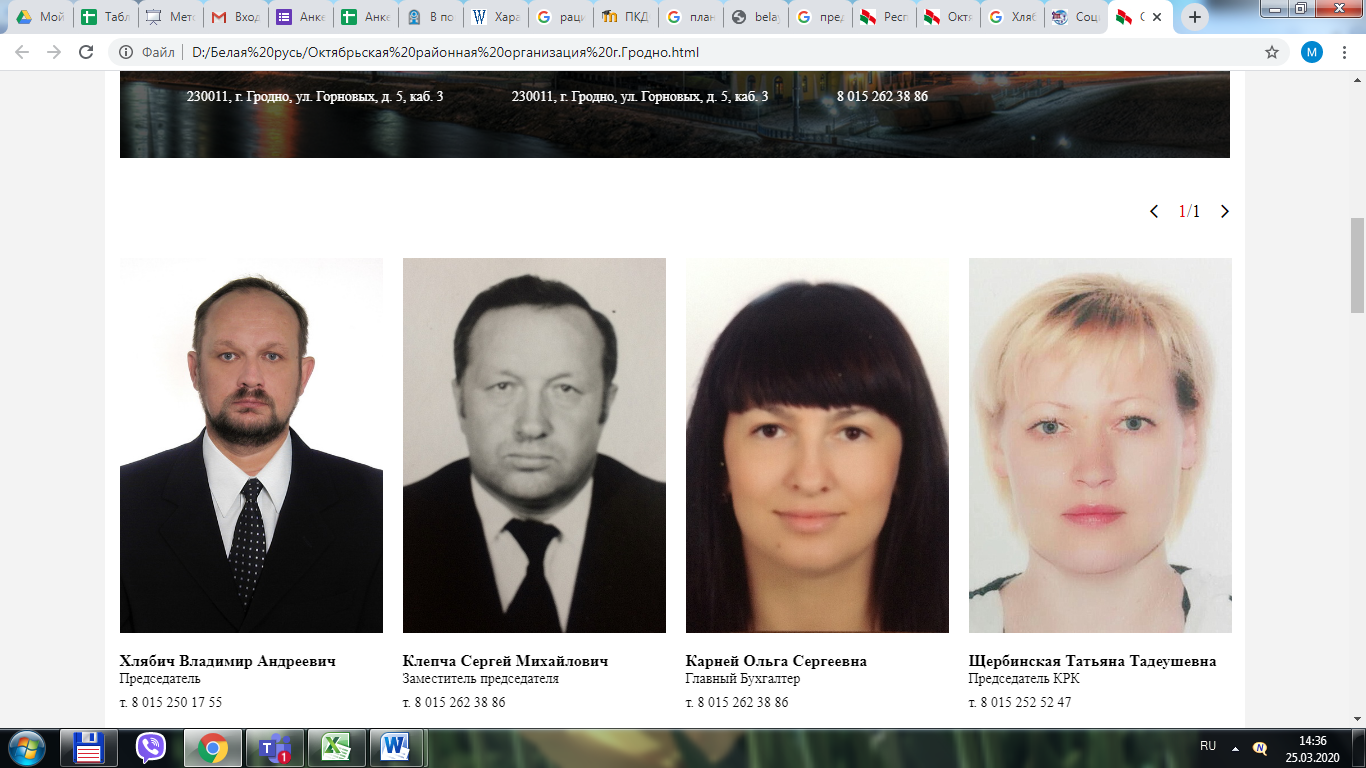 Председатель Октябрьской районной организации г. Гродно РОО «Белая Русь»Общественная приемная находится по адресу:230011, г. Гродно, ул. Титова, д. 7, каб. 107Телефон: 8 015 262 38 86